Rellenar esta ficha a la llegada del alumno entrante y enviar copia escaneada a la ORI UCO (movilidad.practicas@uco.es)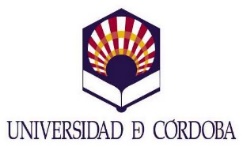 Vicerrectorado de Acceso y Programas de MovilidadCurso Académico Academic year2021/22Programa Erasmus+ SMP INErasmus+ ProgrammeFicha para Estudiantes Extranjeros Foreign Student Resgistration Sheet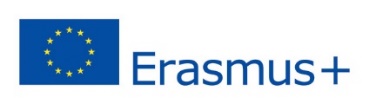 Movilidad de estudiantes con fines de prácticasStudent mobility for traineeshipsDATOS PERSONALESDATOS PERSONALESDATOS PERSONALESDATOS PERSONALESDATOS PERSONALESDATOS PERSONALESDATOS PERSONALESNombre NameFOTO PhotoApellidosSurnameFOTO PhotoNacionalidadNationalityGéneroM/FFOTO PhotoFecha nacimientoDate of birthNº PasaportePassport nºDomicilio Córdoba      Full address in CordobaCorreo electrónicoEmail Address           Tel. familiarFamily Phone  Tel. MóvilMobile PhoneDATOS DE LA ESTANCIADATOS DE LA ESTANCIADATOS DE LA ESTANCIADATOS DE LA ESTANCIADATOS DE LA ESTANCIADATOS DE LA ESTANCIADATOS DE LA ESTANCIA Universidad de origen: Home UniversityCoordinador Universidad de origenHome University CoordinatorCentro de Destino UCOHost Faculty/School at UCOCoordinador Centro de destinoHost University CoordinatorCorreo electrónicoEmail AddressNº meses estanciaNº of months of stayFecha inicioStart dateFecha finEnd date:ObservacionesObservations